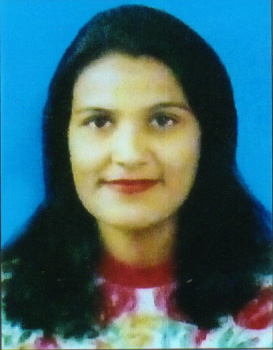 RAJNI GILL – CV No 2009652To interview this candidate, please send your company name, vacancy, and salary offered details along with this or other CV Reference Numbers that you may have short listed from http://www.gulfjobseeker.com/employer/cvdatabasepaid.php addressing to HR Consultant on email: cvcontacts@gulfjobseekers.comWe will contact the candidate first to ensure their availability for your job and send you the quotation for our HR Consulting Fees. “…Rajni’s dedication to her students, parents and her colleagues is exceptional… consistently brings creativity and innovation into her lesson plans and classroom… Mr. J S KelloggPrincipalNutan Vidya Mandir, Senior Secondary School Dilshad Garden           New Delhi “Her enthusiasm for teaching and genuine caring for her students is only surpassed by her instructional talents and resourcefulness…”
“…she has my highest recommendation…”Mrs. DuckettPrincipal- Dehradun “She has proved to be dedicated, honest and reliable and as such has developed into a much valued member of the team. She has keen sense of humour, mixing well with her colleagues, often acting of her own initiative and displaying good leadership skill when deputizing for supervisor in their absence.”Geoffrey B Wells ManagerNHS, Winchester, United KingdomCV – RAJNI GILLTeacher / AdministratorDedicated, resourceful education professional with proven ability to create and monitor policies and practices that promote a safe learning environment, ensure a school culture that encourages continuous improvements for teachers and students and the community and mentor educators in the creation and implementation of class instruction, lesson plans, and student assessment in conjunction with state learning regulations. Detailed education knowledge and core skills include:Student-Centered Instruction/ Programmed Development/ Parental & Community Involvement Attendance and Grade reports/ Individual Education Plans/ Curriculum Development and Implementation/ Extracurricular Involvement/ Training & Development/ Budgeting and Forecasting Team-Building/ Educational Administration/ Classroom Management/ Instructional programmingQUALIFICATIONSMA,  Managing Contemporary Global Issues, University of Winchester, UKAdministrative /Management(This MA is an analytical degree which involved Research Techniques, Problem Solving and Group Working)  MA Research Field/THESIS  :  Identifying and  managing Strategies (Government and Private) which are contributing both in India and  abroad .Degree awarded:  November, 2009   United Kingdom B.Ed (Teacher Training), India	1992- I T COLLEGE LUCKNOW  Ist Grade MA ENGLISH - St john’s college Agra 2005B.Sc in Botany, Zoology, Chemistry, University of Agra, Uttar Pradesh, India    1989 – 1991   [Grade : II]PRE-UNIVERSITY EDUCATIONQueen Victoria School, Agra, IndiaSecondary School (10 + 2) with Science SubjectsGrade : II ClassEMPLOYMENT/ WORK EXPERIENCEIN INDIA & UK – TEACHING,  AND ADMINISTRATION WORK    A total work experience of 14 years makes me a perfect choice to qualify for the said position. Having worked as a teacher, mentor, and principal in my career span, I have developed thorough expertise in handling different job roles and responsibilities related to schooling and education. Having worked at core teaching positions, I possess thorough knowledge of difficulties and shortcomings related to the same and I’m well-acquainted with the improvements that need to be made to make the learning system strong and fruitful.Worked as a full-time teacher following student teaching practicum, instructing all academic subject areas to classrooms of up to 34 -  1stgrade to 8th grade students. Experienced as a Head Teacher in Delhi and Dehradun (Uttaranchal) since 1993 till 2006 and Vice Principal since 2014 till to date.2016-till to date-Principal 2014-2015 Vice Principal at Rella Bella International School2009-2013Administrative job at NHS Hospital Winchester in medical records. Special classroom teaching in Health and social care at the university level.Admin job at school as a head teacher at St Swithun’s school UK2006-2009 Admin  work for a cancer research charity in Winchester2007-2008Working with school of a role as supervisor in St Sweden School, Winchester, United Kingdom.1995 – 2006 Science Teacher – Nutan Vidya Mandir, Delhi Assisting in Student Services OrganizationsSupervising Parent-Teachers Interaction Meetings, some involving the elderlyWorked as a co- administrator  ay school in Delhi  and in UK 1994 – 1995 Middle school  Teacher – Scholars’ Home Schools, Dehradun1992 – 1993 Volunteer Warden cum teacher in charge in Residential Hostel, Doon International School, and Dehradun.LANGUAGESHindi (Native language)  English (University of Cambridge Certificate in Language Skills) KEY CONTRIBUTIONS:.Earned high marks for the quality of classroom teaching, lesson plans and instructional materials used in teaching diverse subjects (e.g., language arts, math, science, social studies and computer science).Developed innovative approaches that were held as the model standard for meeting district goals in areas including technology integration across the curriculum, experiential learning, literacy and diversity.Taught general education students and individuals with learning challenges within a cautionmainstreamed, inclusive classroom.Consistently commended for ability to redirect students exhibiting behavior problems by replacing disruptive, unproductive patterns with positive behaviors. Led district-wide in-service on classroom management.Served on school committees and taskforces focused on curriculum development, textbook review, fundraising and anti-bullying efforts.Quickly became a “first-to-call” resource in current substitute teaching role, typically working five days per week. Personally requested by many full-time teachers to take over their classrooms during absences.Primary , 6/07/1995 to 12/08/2006Stepped away from the classroom to develop knowledge and enhance career opportunities with Masters from University of Winchester. Worked with Patient Meal Service of the Trust’s Catering Dept for five years as Catering Assistant . Duties involve the presentation, service and distribution of meals to the Hospital’s wards.Key SkillsAdditional SkillsPROFESSIONAL DEVELOPMENTClassroom Management       Literature Development     Dimensions of LeaningLeadership Skills                    Discipline Management     Team-Building TechniquesCurriculam-21st Century        Special Needs Education     Motivation- Make it WorkKinetic Learning                      Delegation Control               Student-Centered Learning                   RAJNI GILL – CV No 2009652To interview this candidate, please send your company name, vacancy, and salary offered details along with this or other CV Reference Numbers that you may have short listed from http://www.gulfjobseeker.com/employer/cvdatabasepaid.php addressing to HR Consultant on email: cvcontacts@gulfjobseekers.comWe will contact the candidate first to ensure their availability for your job and send you the quotation for our HR Consulting Fees. 